KARTA ŚWIETLICOWA rok szkolny …………………… 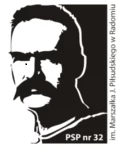 Publiczna Szkoła Podstawowa nr 32 
im. Marszałka Józefa Piłsudskiego w RadomiuJako rodzice/opiekunowie prawni, uprawnieni do składania oświadczeń dotyczących naszego dziecka, wnioskujemy o przyjęcie naszego dziecka, ucznia Publicznej Szkoły Podstawowej nr 32 im. Marszałka Józefa Piłsudskiego w Radomiu, do świetlicy szkolnej 
w Publicznej Szkoły Podstawowej nr 32 im. Marszałka Józefa Piłsudskiego w Radomiu, 
          ze względu na* (zgodnie z art. 105 ust. 1 ustawy z dnia 14 grudnia 2016 r. - Prawo oświatowe):☐ czas pracy rodziców/opiekunów prawnych  
☐ organizację dojazdu do szkoły 
☐ inne okoliczności wymagające zapewnienia opieki w szkole 
*zaznaczyć właściwe DANE OSOBOWE UCZNIA INFORMACJE O UCZNIU Istotne informacje, które mogą mieć wpływ na zapewnienie właściwej opieki Państwa dziecku podczas zajęć świetlicowych (zgodnie z art. 30a ust. 1 oraz art. 155 ustawy z dnia 14 grudnia 2016 r. - Prawo oświatowe): Zainteresowania dziecka: ………………………………………………………………………………………………………………………………………………………………………………………………………………………………………………………………………………………………………Informacje o zdrowiu dziecka, które mogą mieć wpływ na zapewnienie właściwej opieki podczas zajęć świetlicowych (uczulenia, alergie, choroby przewlekłe, wady rozwojowe, zażywane lek itp.): ……………………………………………………………………………………………………………………………………………………………………………………………………………………………………………………………………………………………………… Informacje o odbieraniu dziecka ze świetlicy - osoby upoważnione do odbioru dziecka
OŚWIADCZENIA I ZGODY RODZICA/OPIEKUNA PRAWNEGO DZIECKAW przypadku zgody na samodzielny powrót dziecka do domu, rodzice zobowiązani są wypełnić oświadczenie.OŚWIADCZENIEOświadczam, że ja rodzic …………………………………… leg. się dowodem osobistym
 (imię i nazwisko)
o numerach …………………….…. zezwalam na samodzielny powrót mojego dziecka do domu* lub zezwalam na powrót mojego dziecka pod opieką osoby niepełnoletniej* biorę pełną odpowiedzialność za jego życie i bezpieczeństwo w drodze ze szkoły do domu. Informuję, że moje dziecko ……………………………………..…… będzie wracało samodzielnie o godzinie ……..……………*właściwe podkreślić/ niepotrzebne skreślić                  ………………………………………                                                                                                                                                                                     (podpis rodziców)Zgoda na rozpowszechnianie wizerunku (należy zaznaczyć właściwy kwadrat). □   Wyrażam zgodę na bezterminowe, bezpłatne upowszechnianie wizerunku mojego dziecka ………………………………………, utrwalonego na zdjęciach wykonanych w czasie zajęć i imprez organizowanych w świetlicy, na stronie internetowej szkoły oraz w związku z działalnością świetlicy.□   Nie wyrażam zgody na upowszechnianie wizerunku mojego dziecka ……………………………Ważne informacje dla rodzicówRodzice są zobowiązani do odebrania dziecka w godzinach pracy świetlicy. Obowiązkiem rodzica jest każdorazowe poinformowanie wychowawcy o odebraniu dziecka ze świetlicy.Jednorazowe upoważnienie czy zezwolenie na wyjście dziecka ze świetlicy należy przekazać 
w formie pisemnej z zaznaczeniem dnia i godziny. Bez takiego upoważnienia dziecko nie może opuścić świetlicy. Zwolnienia telefoniczne nie będą brane pod uwagę.Wychowanek ma obowiązek stosować się do ramowego rozkładu dnia obowiązującego 
w świetlicy szkolnej i brać udział w zajęciach organizowanych przez wychowawców. Dziecko przebywające w świetlicy zobowiązane jest to przestrzegania określonych zasad, dotyczących przede wszystkim: bezpieczeństwa, kulturalnego zachowania się, podstawowych zasad higieny oraz do szanowania sprzętu stanowiącego wyposażenie świetlicy. Za zniszczenie przedmiotów będących wyposażeniem świetlicy odpowiedzialność materialną ponoszą rodzice.Rodzice zobowiązani są do przyprowadzenia do świetlicy tylko zdrowego dziecka.Rodzice są zobowiązani do informowania o wszelkich zmianach dotyczących danych zawartych 
w niniejszym zgłoszeniu i ich uaktualniania.Wychowawcy świetlicy nie ponoszą odpowiedzialności za przynoszone przez uczniów wartościowe przedmioty (np. telefony komórkowe, urządzenia MP3, elektroniczne zabawki itp.).Rodzice są zobowiązani do zapoznania się z regulaminem świetlicy PSP nr 32 (który znajduje się na stronie internetowej szkoły lub w świetlicy). Wyrażam zgodę na przetwarzanie danych osobowych zawartych w niniejszym wniosku 
i oświadczeniach dla potrzeb związanych z postępowaniem rekrutacyjnym oraz zgodnie z przepisami ustawy z dnia 29 sierpnia 1997 r. o ochronie danych osobowych (Dz. U. z 2002, Nr 101, poz. 926 
z późn. zm.) …………………………………………                      …………………………………………(data,czytelny podpis matki/opiekuna prawnego) i/lub (data,czytelny podpis ojca/opiekuna prawnego) imiona nazwisko data urodzenia Adres zamieszkaniaKlasa, do której będzie uczęszczało dziecko  
w roku szkolnym ……………….. IMIĘ I NAZWISKOSTOPIEN POKREWIEŃSTWANUMER TELEFONU